Вечер развлечений в старшей группе. «Курочка Ряба…»Цель: знать и называть знакомые сказки, узнавать героев, характеризовать их; раскрыть удивительный мир сказок.Оборудование: костюмы: бабки,   деда, лисы, мышки, курочки; печка, речка, яблонька, золотое яйцо.Ход развлечения:Развлечение «Курочка Ряба»Дети сидят на стульчиках.  Под музыку  идёт лиса, играя с золотым яйцом.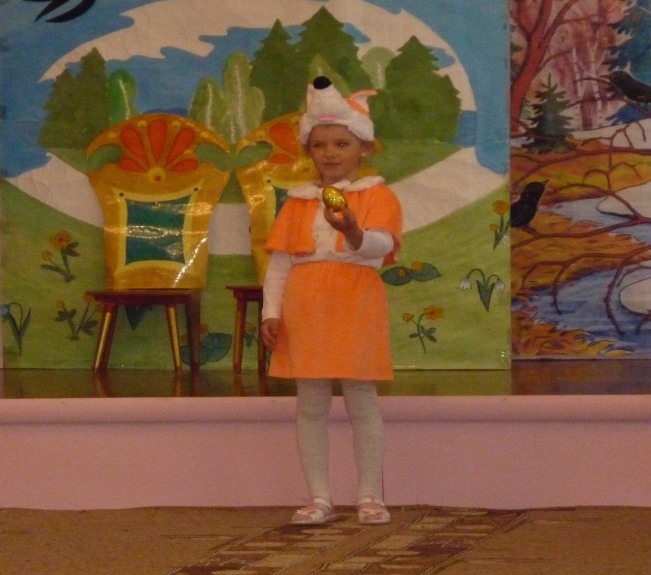 - Здравствуйте, ребята! Здравствуйте взрослые!Я по сказкам гуляла, вот яичко укралаНепростое, золотоеУгадайте без подсказкиИз какой яйцо то сказки?  (курочка ряба)Воспитатель:  Лисонька, красть – это очень плохо,  если ты яйцо украла, то и сказки не будет. Выйдет утром баба в курятник, а яйца нет, значит,  нет и сказки.Лиса:  Ой, а что же делать? Ребята, может вы знаете, что делать?(вернуть яйцо)Лиса:  Ну, так я уже не помню, где живёт курочка ряба.- А мы с ребятами тебе поможем, вернуть яйцо в сказку. Правда, дети?- Давайте скажем дружно: - « Глазки закрываем, в сказку попадаем». Вот мы и в сказочном лесу. Как здесь тихо и таинственно! Давайте пройдём по лесной тропинке, может - быть встретим сказочных жителей, которые помогут нам найти, где живёт курочка Ряба.- Не забывайте, ребята,  по лесу можно ходить только пешком, не шуметь не кричать – животных не пугать, ветки не ломать. (идут по кругу,  впереди печка)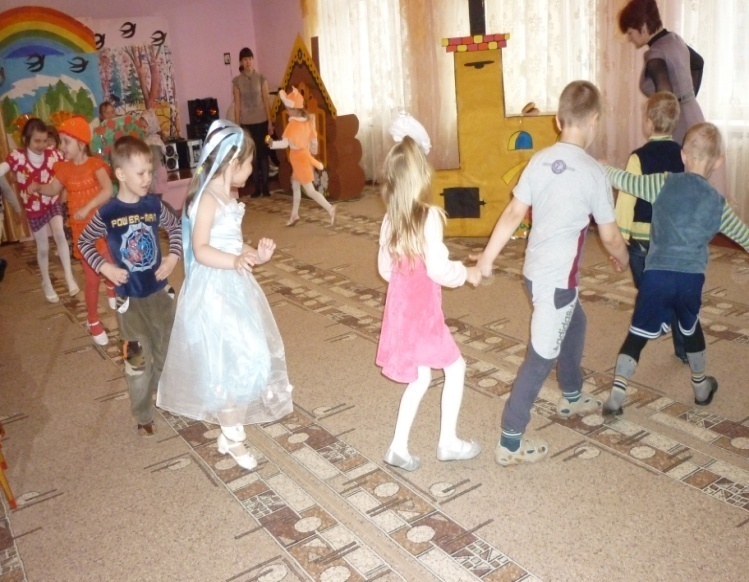 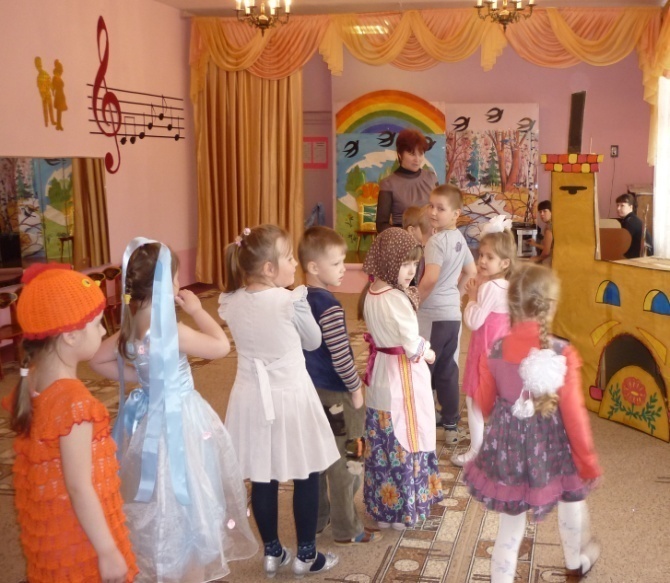 Воспитатель:  Дети, может нам у печки спросить, где живёт курочка Ряба?Ребёнок: Печка - матушка, скажи, где живёт курочка Ряба?Печка:  Поиграете с моими куличами, дорожку укажу.Игра  «Найди свой куличик».Печка: Молодцы, ребята, хорошо играли. Идите вот по этой дорожке, там яблонька дальше вам путь покажет.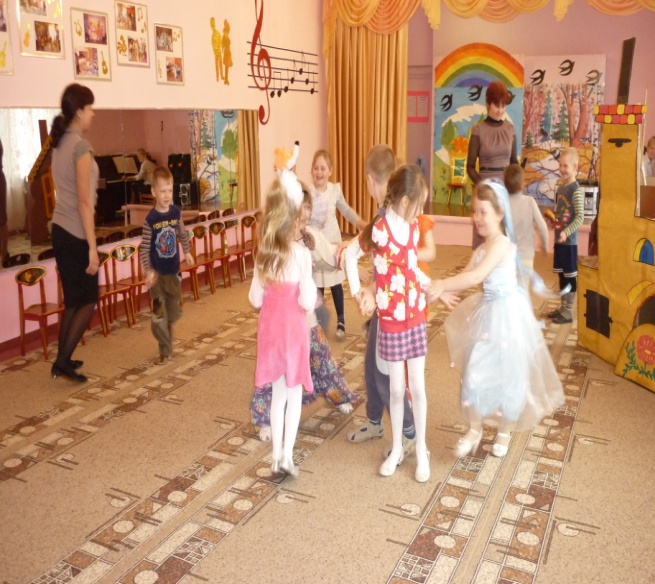 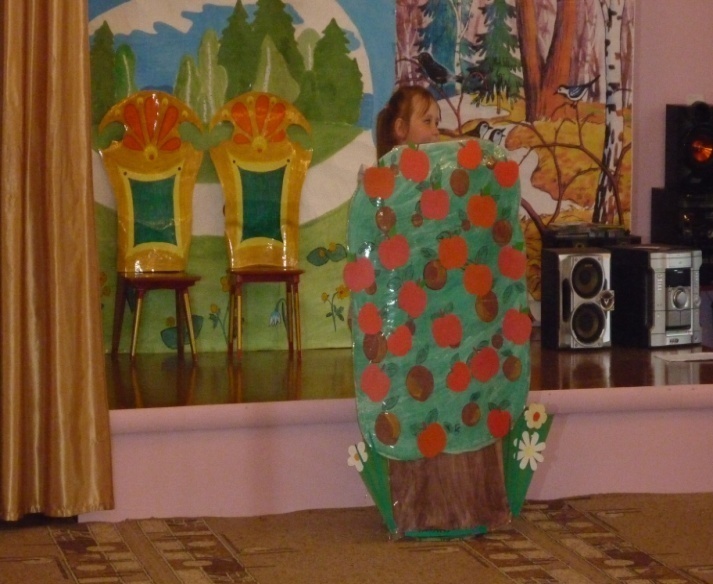 (Подходим, спрашиваем)Яблонька: Соберёте мои яблочки – скажу.Эстафета «Собери яблоки в корзины»Яблонька: Спасибо вам, ребята. Прямо пойдёте, до речки дойдёте, она расскажет, как дальше  пойти.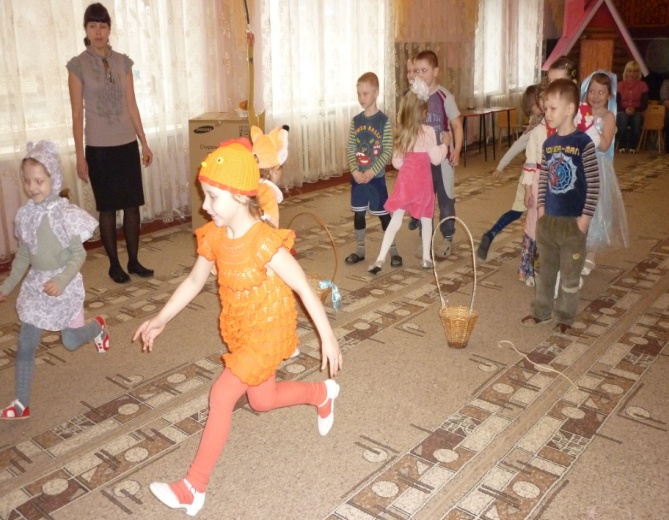 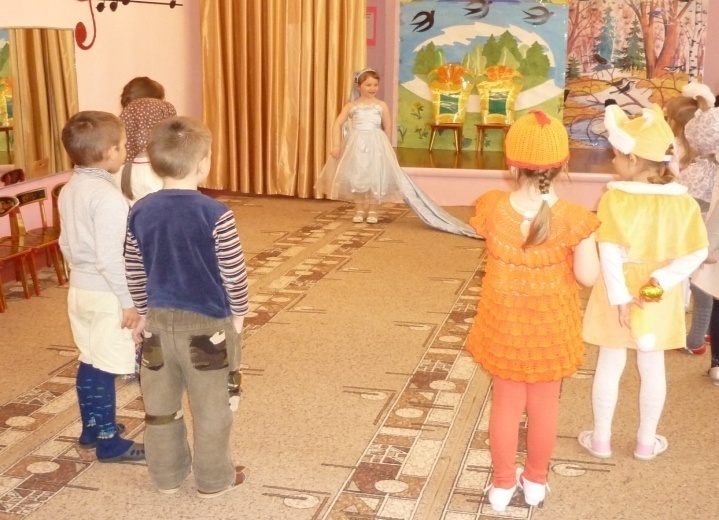 (Подходим, спрашиваем)Речка:  Загадки мои отгадаете, путь-дорожку узнаете.Удивляется народПечка едет, дым идёт.А Емеля на печи ест большие калачиЧай  сам наливается по его хотению,А сказка называется? …. (По щучьему велению)Не лежалось на окошке,Покатился по дорожке.   (Колобок)Не послушался сестрицыИ напился из копытца.Кто же догадается,Как сказка называется?  (Сестрица Алёнушка и братец Иванушка)Сидит в корзине девочкаУ Мишки за спиной .Он сам того не ведая, Несёт её домой. (Маша и Медведь)Лиса: А вот и домик, где живут дед и баба, а с ними курочка Ряба.Воспитатель: Ты, лисонька, яйцо положи туда, где взяла, а мы сядем и посмотрим, что произойдёт.Инсценировка сказки «Курочка Ряба».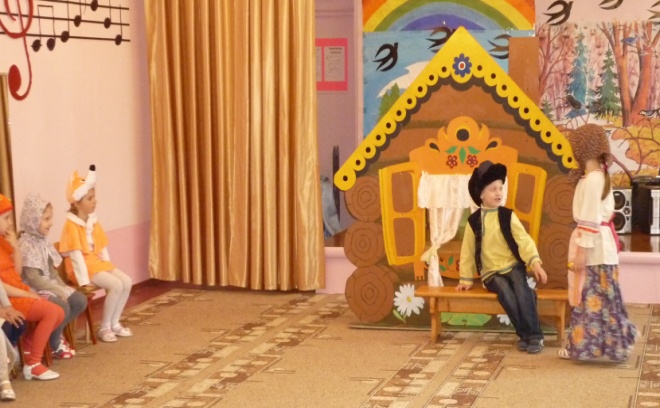 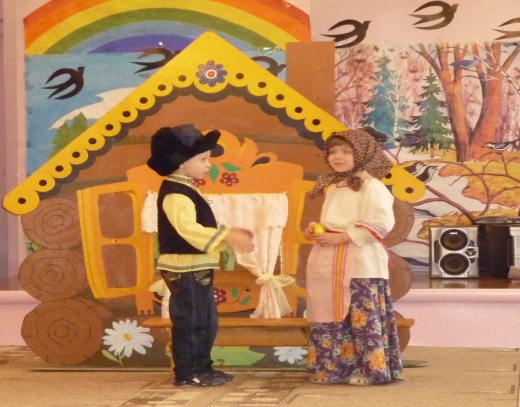 Баба:          Эй, старик, проснись скорей!Дед:           Волки что ли у дверей!           Ты чего шумишь, старуха?Баба:          Да, смотри, что я нашла:          Наша курочка пеструха          Под кустом яйцо снесла!Дед:          Ну и что здесь за беда?!Баба:        Да, яйцо-то непростое,        А,  гляди-ка, золотое!Дед:         Золотое, в самом деле?         Мы с тобой разбогатели.Баба:           Чудеса!Дед:       Ты в сундук запри его.  (слышен стук в дверь)Баба:       Нету дома никого!Дед:        Ты пойди, запри засов,        Да спустить бы надо псов.Баба:  (возвращаясь)        В среду в город я поеду,        Богатеев много там.        Я яичко им продам.        Вот обновок накуплю я        Разных юбок сорок штук,       Шаль в цветочках голубую,       До краёв набью сундук.Дед:      Что ты мелешь небылицы!       Ишь, сыскалась молодица!       Наряжаться в разный хлам.       Нет уж, если мы богаты,        Я построю вместо хаты        Трёхэтажные палаты        И беседки по углам.Баба:       Наказанье с глупым мужем!       Что ты, старый, не блажи!       Мы живём других не хуже,       Ни к чему нам этажи!Дед:       Я хозяин или нет?!(пробегает мышка, задевает яйцо, оно падает и разбивается)Баба: (плачет)Ох, яичко покатилось,         Покатилось и разбилось.Курочка Ряба:         Успокойся деда, успокойся  баба!          Нанести простых яиц для вас всегда я рада.          Вы раскрасьте яйца эти          И вручите на Пасху детям!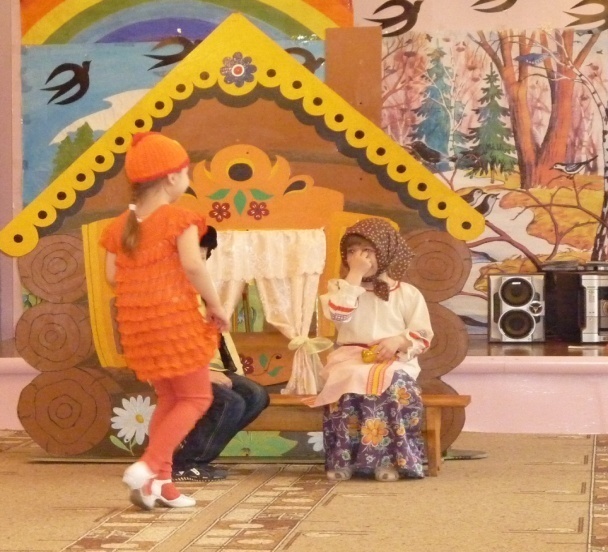 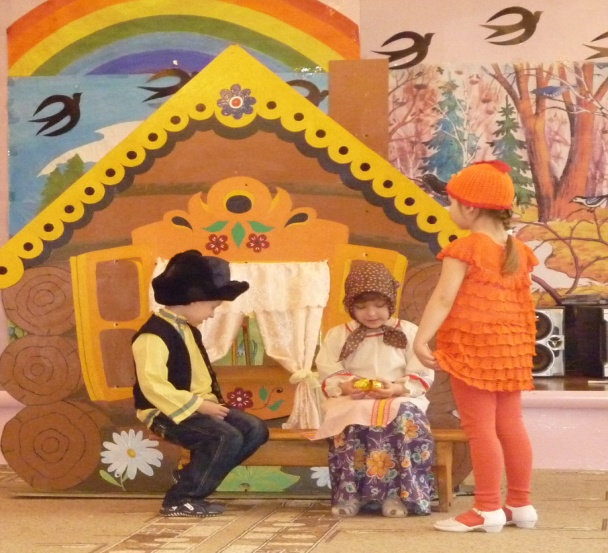 Воспитатель: Правильно, Ряба, а мы с ребятами поможем украсить эти яйца.( выносят корзинку с яйцами, помогаем раскрашивать яйца кусочками самоклеюшей разноцветной плёнкой)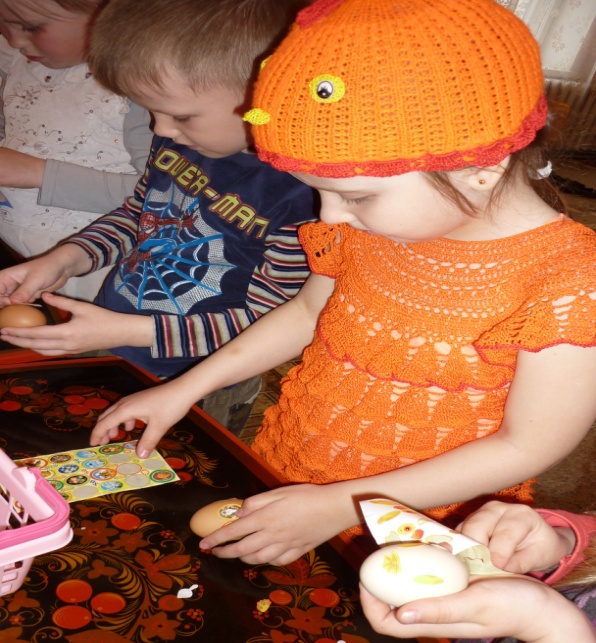 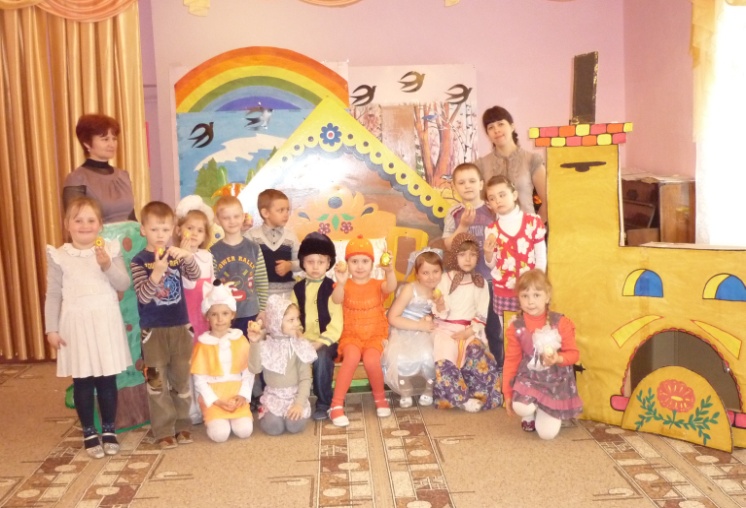 Ребёнок:Сияют золотом на храмах купола.С утра звенят во все колокола.Желаем радости, любви, добра и света!С днём Пасхи, с днём весеннего привета! 